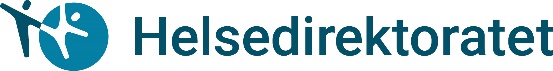 Returadresse: Helsedirektoratet, Pb. 220 Skøyen, 0213 OsloAttestskjema for klinisk ernæringsfysiolog under veiledningKandidatens navn:Praksisstedets navn og adresse:Veileders navn:Veileders HPR-nummer: Praksisperiodens varighet: (startdato, sluttdato og årstall)Stillingsandel: Antall fraværsdager:Antall statussamtaler:Beskrivelse av arbeidsoppgaver:Oversikt over fagområder som skal/bør inngå i veiledet praksisJeg bekrefter at kandidaten i løpet av praksisperioden har fått tilstrekkelig erfaring med følgende arbeidsoppgaver (sett kryss):Jeg bekrefter at praksiskandidaten er egnet til å arbeide selvstendig som klinisk ernæringsfysiolog på samme vilkår som stilles til en nyutdannet klinisk ernæringsfysiolog med norsk utdanning
Jeg bekrefter at opplysningene som oppgis her er sannferdige og i tråd med Helsepersonelloven § 15 om krav til attester, erklæring o.l. 
Jeg bekrefter at jeg ikke er inhabil jfr. Helsepersonelloven § 6 første og annet ledd, og at det ikke foreligger forhold som kan svekke tilliten til de opplysninger som fremkommer i attesten her
Jeg bekrefter at statussamtalene har foregått ved personlig oppmøte, ikke via fjernveiledningJeg bekrefter at jeg har minst 2 års arbeidserfaring som klinisk ernæringsfysiolog.Dato: Signatur: skalbørFagområdexBehov energi og næringsstoffer hos barn og voksnexVurdering av ernæringsstatus hos barn og voksnexPediatri; Vekst, vekstavvik og endokrinologi, kreft og hjertefeil hos barnxHjerte- og karsykdomxKreft og blodsykdommerxEndokrinologi, overvekt og diabetesxAllergi og intoleransexGastroenterologixLever og pankreasxLunge (og CF)xKirurgi, gastrokirurgixNyrexNevrologixKritisk syke, metabolsk stress og intensivxSpisevansker, dysfagixHabilitering, rehabilitering, medfødte metabolske sykdommerxSpiseforstyrrelser, spisevanskerxReumatismexErnæringstilførsel, parenteral og enteral ernæringxGeriatriGjennomførtIkke aktuelt i periodenKartleggingUtredningDiagnostiseringBehandling